Projet Collaboration Chimie GAP EPFL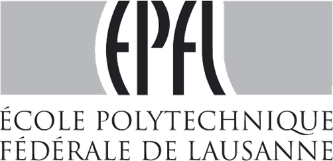 L’idée de ce projet a été initiée par le Prof. Jérôme Waser (directeur SCGC) et le Prof Lyndon Emsley (directeur ISIC) de l’EPFL qui aimeraient une plus proche collaboration entre les filles de Chimie des Gymnases du canton de Vaud et la Section de Chimie et de Génie Chimique de l’EPFL. L’idée est de motiver les gymnasiens de l’option spécifique Biologie-Chimie à choisir cette branche d’étude après leur maturité.Ils proposent donc ce projet pilote pour tester une matinée de travail pratique de chimie dans un cadre universitaire avec un matériel de pointe, des produits chimiques généralement non disponibles aux gymnases et un encadrement d’assistants-doctorants pour les superviser. L’organisatrice de cette matinée de travaux pratiques est le Dr. Anne-Sophie Chauvin, responsable des travaux pratiques des premières années à l’EPFL.Suite aux résultats de ce projet pilote, l’EPFL envisage de mettre à disposition leurs laboratoires de chimie, à partir de l’année scolaire 2018/2019 et cela pendant une période d’une à deux semaines par année, aux différentes classes d’option spécifique des Gymnases du canton de Vaud.Nous avons ainsi l’occasion d’être les initiateurs d’un projet de collaboration qui pourrait être très bénéfique aux deux institutions.Daniel Gardini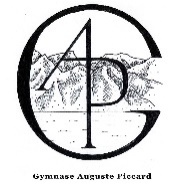 Classe:2MS2OSbc3Répondant GAPDaniel GardiniJour: Mercredi 7 FévrierHeures: 8:00 – 12:00Lieu:Centre propédeutique à l’UNILRépondants EPFLDr. Anne-Sophie ChauvinProf. Jérôme WaserCours à remplacer2 périodes de biologie1 période d’anglaisEnseignants d’accordMichelle Tursi-FriedlJuliette PontDaniel Pedrucci